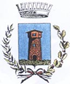 COMUNE DICASCIAGOModulo per la richiesta di rimborso o accredito buoni non utilizzatiIl/La sottoscritto/aRichiedeIl rimborso dei buoni pasto cartacei non usufruiti, che si allegano alla presente domanda, per il seguente servizio:N………..  Buoni mensa €. 5,00/cad	Scuola primaria “S.Agostino”	=  Totale €………………..N………..  Buoni mensa €. 5,00/cad	Scuola primaria “Manzoni”	=  Totale €………………..N………..  Buoni mensa €. 5,00/cad	Scuola secondaria di 1° grado	=  Totale €………………..ovvero Richiedel’accredito della somma corrispondente  ai  buoni pasto cartacei non usufruiti, per l’utilizzo nel corso  il presente anno scolastico , che si allegano alla presente domanda, per il seguente servizio:-	N………..  Buoni mensa €. 5,00/cad	Scuola primaria “S.Agostino”	=  Totale €………………..-	N………..  Buoni mensa €. 5,00/cad	Scuola primaria “Manzoni”	=  Totale €………………..-	N………..  Buoni mensa €. 5,00/cad	Scuola secondaria di 1° grado	=  Totale €………………..I buoni in oggetto sono stati acquistati per il minore………………………………………………. Nell’anno ..………..DichiaraAl fine dell’accredito, le coordinate bancarie del C/C di cui è intestatario o cointestatario:Qualora non fosse intestatario o cointestatario del Conto corrente,Delegaall’accredito dell’importo il /la Signor/SignoraIl/La sottoscritto/a allega copia del proprio documento di identità in corso di validitàCasciago, ……………..							Firma										     	          ________________________COGNOMENOMENOMENOMENOME                    NATOAAAAAAILILILILILILMAILMAILMAILMAILCodice FiscaleTelefonoTelefonoN°N°RESIDENZACOMUNECOMUNECOMUNECOMUNECOMUNECOMUNECOMUNECOMUNECOMUNEVIA/PIAZZAVIA/PIAZZAVIA/PIAZZAVIA/PIAZZAVIA/PIAZZAVIA/PIAZZAVIA/PIAZZAVIA/PIAZZAVIA/PIAZZAVIA/PIAZZAVIA/PIAZZAVIA/PIAZZAN°N°CAPDOMICILIO(se diverso dalla residenza)COMUNECOMUNECOMUNECOMUNECOMUNECOMUNECOMUNECOMUNECOMUNEVIA/PIAZZAVIA/PIAZZAVIA/PIAZZAVIA/PIAZZAVIA/PIAZZAVIA/PIAZZAVIA/PIAZZAVIA/PIAZZAVIA/PIAZZAVIA/PIAZZAVIA/PIAZZAVIA/PIAZZAN°N°CAPIBANCOGNOMENOMENOMENOMENOME                    NATOAAAAAAILILILILILILMAILMAILMAILMAILCodice FiscaleTelefonoTelefonoN°N°RESIDENZACOMUNECOMUNECOMUNECOMUNECOMUNECOMUNECOMUNECOMUNECOMUNEVIA/PIAZZAVIA/PIAZZAVIA/PIAZZAVIA/PIAZZAVIA/PIAZZAVIA/PIAZZAVIA/PIAZZAVIA/PIAZZAVIA/PIAZZAVIA/PIAZZAVIA/PIAZZAVIA/PIAZZAN°N°CAPDOMICILIO(se diverso dalla residenza)COMUNECOMUNECOMUNECOMUNECOMUNECOMUNECOMUNECOMUNECOMUNEVIA/PIAZZAVIA/PIAZZAVIA/PIAZZAVIA/PIAZZAVIA/PIAZZAVIA/PIAZZAVIA/PIAZZAVIA/PIAZZAVIA/PIAZZAVIA/PIAZZAVIA/PIAZZAVIA/PIAZZAN°N°CAPIBAN